Нестандартизованные диагностические методики:индивидуальное обследованиеПодбирая диагностические методики, психолог учитывает, что при индивидуальном обследовании ему необходимо оценить уровень развития восприятия (формы, цвета, пространственных отношений, возможности зрительного синтеза объектов), образного мышления и воображения (в том числе способность ребенка создавать оригинальные образы), развитость элементов логического мышления (способность последовательно рассуждать, устанавливать причинно-следственные связи и простейшие логические отношения), активной речи, механической и логической памяти. Важно изучить уровень развития и особенности игровой деятельности ребенка, в частности, использование им заместителей, возможности построения последовательных игровых действий и сюжета, принятие роли и т.п. Оценивая уровень организации ребенком собственной деятельности (умение работать со схемой, планировать свои действия и т.д.), психолог не должен забывать и об изучении специальных умений (крупной и мелкой моторики, рисования и пр.).Особое внимание следует уделить изучению эмоционально-личностной сферы ребенка, оценить уровень тревожности, демонстративности, агрессивности, наличие страхов, конфликтности в общении и способности выходить из конфликтных ситуаций, выявить характер отношений в семье, особенности общения со сверстниками и взрослыми, оценить уровень притязаний ребенка.Ниже кратко описываются различные нестандартизованные диагностические методики, а также рекомендуемое распределение их по возрастам (см. табл. 1).Таблица 1. Распределение нестандартизованных диагностических методик по возрастным группам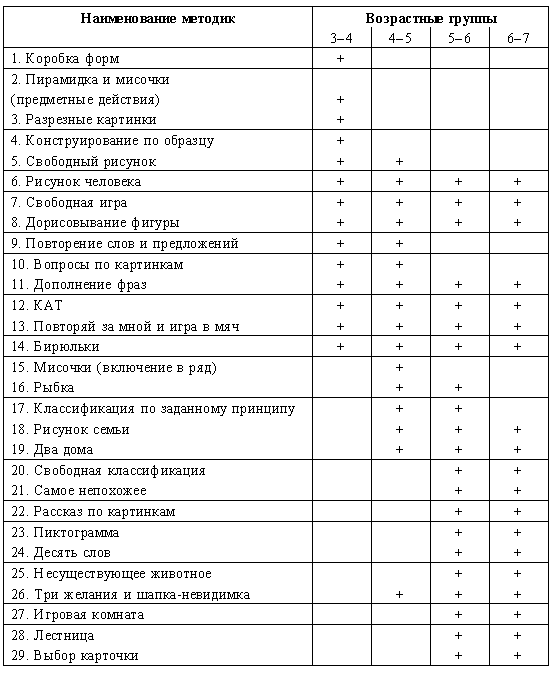 1. «Коробка форм»Методика включает задачи на размещение в ящике с прорезями объемных фигур-вкладышей, основания которых представляют собой простейшие геометрические фигуры, соответствующие по форме прорезям ящика. Задание требует от ребенка не только точности восприятия формы, но и правильного поворота фигуры в пространстве (учета ракурса). Методика направлена на оценку восприятия формы и пространственных отношений. При низком уровне выполнения задания ребенку дополнительно предлагаются задачи на выбор формы по образцу.2. «Пирамидка» и «мисочки» (предметные действия)Методика содержит задачи на выполнение действий с большим количеством элементов разной величины. Материалом служат разноцветные элементы одинаковой формы, которые могут быть упорядочены по величине как элементы сериационного ряда.
Методика выявляет уровень восприятия отношений предметов по величине и особенности организации деятельности ребенка. При низком уровне выполнения заданий ребенку на том же материале предлагается выбор большего элемента из двух, а затем из трех.
Тот же материал может быть использован для оценки восприятия цвета на основе выбора по образцу, а также для выяснения знания названий цветов.3. «Разрезные картинки»Методика содержит задания на складывание картинок из нескольких частей (от 2 до 6), выявляет степень овладения зрительным синтезом — объединением элементов в целостный образ.4. «Конструирование по образцу»Методика включает задачи на воспроизведение нескольких вариантов размещения трех строительных деталей разной формы по образцу, предложенному взрослым. Методика выявляет уровень развития пространственного восприятия на основе анализа взаимного расположения объектов в пространстве.5. «Свободный рисунок»Ребенку предлагают нарисовать, что он хочет. Рисование может осуществляться цветными карандашами или простым карандашом по выбору ребенка. Задание служит предварительным по отношению к следующему и позволяет установить уровень овладения рисованием и развития мелкой моторики.6. «Рисунок человека»Ребенка просят нарисовать человека. По особенностям рисунка (какие части тела изображены, как расположены в пространстве, имеются ли дополнительные детали и др.) судят об уровне развития образного мышления, особенностях эмоционально-личностной сферы и общения ребенка с окружающими.7. «Свободная игра»Ребенку предлагают набор игрушек и различных предметов (неоформленный игровой материал). Ведется наблюдение за его игрой. Методика позволяет по уровню развития игровой деятельности (использование заместителей, возможности построения последовательных игровых действий и сюжета, принятие роли) судить о развитии мышления и воображения ребенка.8. «Дорисовывание фигур»Методика включает задачи на свободное дорисовывание незаконченных изображений. Материал методики состоит из карточек с нарисованными на них фигурками неопределенной формы. Ребенок должен дорисовать каждую из фигурок так, чтобы получилась какая-нибудь картинка. Методика оценивает уровень развития воображения, способность создавать оригинальные образы.9. «Повторение слов и предложений»Методика фиксирует возможности детей запомнить и воспроизвести предложенный словесный материал. В качестве такого материала предлагаются: детям 3 лет три-четыре знакомых слова; детям 4 лет — пять—семь знакомых слов и простая фраза. Методика используется для проверки памяти.10. «Вопросы по картинкам»Детям предъявляют простые картинки, например, с изображением девочки, моющей руки, или мальчика, накрывающего на стол. Выявляется уровень развития активной речи ребенка по ответам на вопросы типа: «что здесь нарисовано?», «кто это?», «что она (или он) делает?».11. «Дополнение фраз»Ребенку последовательно предъявляется ряд предложений, в каждом из которых дается начало фразы и нужно придумать ее конец, указав либо последовательность событий, либо причинно-следственные связи. Используются предложения типа: «Девочка взяла кубик и...», «Мальчик весело смеялся, потому что...», «Если пойдет дождь, то...».Методика выявляет способность детей последовательно рассуждать, устанавливать причинно-следственные связи, позволяет оценить уровень речевого развития. Она также может быть использована для выяснения особенностей личности и характера общения.12. «КАТ»Методика включает задания на составление рассказов по картинкам, обладающим особой стимулирующей силой для проявления особенностей личности ребенка. Ребенку последовательно предъявляют 10 рисунков с изображениями животных, выполняющих человеческие действия, и просят сказать, кто нарисован на картинке, что происходит в данный момент, что было до этого, о чем думают и что чувствуют действующие лица, чем ситуация закончится. Картинки допускают неоднозначные интерпретации.
Методика используется как проективная для выявления особенностей эмоционально-личностной сферы ребенка (тревожности, демонстративности, агрессивности, страхов, конфликтности в общении и др.).13. «Повторяй за мной» и «Игра в мяч»Методики содержат задания на повторение простых движений, поз и действий с мячом по образцу, данному взрослым. Методики выявляют уровень развития крупной моторики.14. «Бирюльки»Ребенку предлагают сложить мелкие предметы (бирюльки, спички, бусинки) в коробок или баночку с узким горлышком. Дается указание: класть по одному предмету. Методика проверяет уровень развития мелкой моторики.15. «Мисочки» (включение в ряд)Методика использует тот же материал, что и методика «мисочки» (предметные действия) и содержит задачи на поиск места пропущенного элемента в сериационном ряду предметов, различающихся по величине. Методика выявляет способность устанавливать простейшие логические отношения.16. «Рыбка»Методика содержит задачи на конструирование предмета по цветной расчлененной схеме. Проверяется умение детей точно ориентироваться на схему, а также умение спланировать свои действия как по анализу схемы, так и по воспроизведению ее в конструкции, что является важным показателем развития образного мышления и организации деятельности.17. «Классификация по заданному принципу»Ребенку дается набор картинок. На некоторых изображен один предмет, 
на других — несколько. Задание состоит в том, чтобы разделить картинки на 
2 группы по принципу количества изображенных предметов. Методика направлена на выявление элементов логического мышления.18. «Рисунок семьи»Ребенка просят нарисовать свою семью. По величине фигур, их расположению на рисунке, особенностям расположения отдельных членов семьи, уменьшению или увеличению ее состава и другим показателям судят о взаимоотношениях, эмоционально-личностных трудностях самого ребенка.19. «Два дома»Методика специально предназначена для исследования общения. Для проведения методики применяется тот же материал, что и в методике, предназначенной для анализа взаимоотношений ребенка в группе детского сада, о которой говорилось выше. Отличие состоит в том, что в данном случае анализу подвергается ближайшее семейное окружение ребенка. Методика дает возможность судить о характере отношений в семье.20. «Свободная классификация»Ребенку предъявляется набор картинок, которые он должен разделить на группы, самостоятельно выделив основание группировки. Методика направлена на оценку развития элементов логического мышления.21. «Самое непохожее»Перед ребенком в случайном порядке выкладываются в ряд 8 фигур, различающиеся по трем признакам: по форме (круги и квадраты), по цвету (красного и синего цветов), по размеру (большие и маленькие). Затем предъявляется одна из этих фигур и ребенка просят выбрать из оставшихся «самую непохожую» на нее. Методика направлена на оценку логического мышления.22. «Рассказ по картинкам»Методика содержит задачи на установление причинно-следственных отношений на материале картинок (например, «семя», «бутон», «цветок»), которые он должен разложить в порядке происходящих изменений, а затем объяснить, почему он положил их так, а не иначе. Методика направлена на выяснение способности устанавливать логическую последовательность событий и отражать ее в речевой форме.23. «Пиктограмма»Содержит задачи на запоминание слов с помощью рисунков. Ребенку предлагается запомнить ряд из 12 слов и словосочетаний, используя собственные свободные зарисовки. Методика направлена на исследование особенностей мышления и опосредствованного запоминания. Кроме того, в ней могут обнаруживаться особенности личностной сферы и уровень организации деятельности.24. «Десять слов»Ребенку дается задание запомнить и воспроизвести 10 слов. Предъявление повторяется 3—5 раз. Выясняется динамика запоминания. Методика применяется для оценки механического запоминания и имеет особое значение при диагностике патологии ЦНС.25. «Несуществующее животное»Ребенка просят нарисовать несуществующее животное, назвать его и описать его образ жизни. Методика используется как проективная для изучения личностных качеств и особенностей воображения.26. «Три желания» и «шапка-невидимка»Ребенка просят назвать три желания, которые он хотел бы высказать волшебнику, а затем ответить, хотел ли бы он, чтобы волшебник подарил ему шапку-невидимку, и что бы он с ней делал дома, на улице, в детском саду. По ответам ребенка судят о его воображении, ценностных ориентациях, потребностной сфере, а также о его взаимоотношениях с детьми и взрослыми.27. «Игровая комната»Ребенка просят представить себе, что он пришел в волшебную комнату, где есть любые игрушки и можно играть в любые игры. Далее ему предлагается взять с собой двух знакомых ребят и придумать игру, в которую дети могли бы с ним поиграть. При этом задается ряд вопросов типа: «Как играть в такую игру?», «А если дети не захотят играть в нее, что ты будешь делать?» — и др. По рассказу ребенка и по ответам на вопросы можно судить о его ценностных ориентациях, об уровне развития общения со сверстниками, способности выходить из конфликтных ситуаций.28. «Лестница»Методика включает задачи на осуществление выбора по оценочным шкалам. Ребенку дают рисунок лестницы и говорят, что на ее верхних ступеньках находятся самые хорошие дети, а внизу — самые плохие. Ребенок должен показать свое место, а также место других детей (друзей, братьев, сестер) на этой лестнице. Применяются шкалы с различными характеристиками, например: «хороший — плохой», «умный — глупый» — и др. Методика направлена на диагностику самооценки.29. «Выбор карточки»Перед ребенком раскладывается ряд карточек, на обороте которых написаны разные задания. Карточки расположены в порядке возрастания номеров. Степень трудности задания соответствует величине порядкового номера карточки. Ребенку предлагается самому выбрать задание, которое он хочет выполнять. Методика направлена на выявление уровня притязаний ребенка.